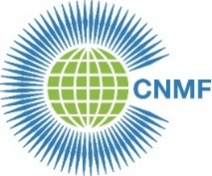 CNMF 26th Biennial Meeting of Members 202426 September 2024REGISTRATION FORMPLEASE NOTEFull Members are those individuals belonging to a national nursing or midwifery association member of CNMF. Each Full Member association is entitled to two official delegates who will carry the vote. To vote, the Full Member association must have paid all membership fees owing. Other attendees from a Full Member association may seek attendance as Observers.Each individual attending must complete a registration form.Country:Type of member (Full, Associate, Affiliate, Individual, Observer):Title (Miss; Ms; Mr; Dr: Professor):Last (family) name:First name:Email address:Repeat email address:Return to: cnf@commonwealthnurses.org	BY	Friday 6 September 2024Registration will be acknowledged.